Absent:     Charlotte Cates                                    have no concerns. Voted in advance to approve should majority agree.ENDS:ESSENTIAL SKILLS		“BARTON EXPERIENCE”        WORK PREPAREDNESS		REGIONAL WORKFORCE NEEDS                                ACADEMIC ADVANCEMENT	SERVICE REGIONS PERSONAL ENRICHMENT	STRATEGIC PLANNINGCONTINGENCY PLANNING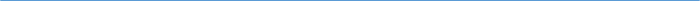 Barton Core Priorities/Strategic Plan Goals Drive Student Success1. Advance student entry, reentry, retention and completion strategies.2. Commit to excellence in teaching and learning.Cultivate Community Engagement3. Expand partnerships across the institution.4. Reinforce public recognition of Barton Community College.5. Foster a climate of inclusivity so students, employees, and communities are welcomed, supported, and valued for their contributions.Emphasize Institutional Effectiveness6. Develop, enhance, and align business processes.7. Manifest an environment that supports the mission of the college.Optimize Employee Experience8. Promote an environment that recognizes and supports employee engagement, innovation, collaboration, and growth.9. Develop, enhance, and align business human resource processes.AGENDA/MINUTESAGENDA/MINUTESTeam NameLearning, Instruction and Curriculum Committee (LICC)Date9/11/2019Time3:30 pm – 4:30 pmLocationA-113/ZoomFacilitatorFacilitatorBrian HoweBrian HoweBrian HoweBrian HoweRecorderSarah RiegelSarah RiegelSarah RiegelSarah RiegelSarah RiegelSarah RiegelTeam membersTeam membersTeam membersTeam membersTeam membersTeam membersTeam membersTeam membersTeam membersTeam membersTeam membersPresent  XAbsent   OPresent  XAbsent   OTeam 1Team 1Team 2Team 3Team 3AdditionalAdditionalNon-votingxBrenda Glendenning Team LeadBrenda Glendenning Team LeadxChris Vanderlinde Team LeadxJaime AbelTeam LeadJaime AbelTeam LeadxLori CrowtherLori CrowtherxKathy KottasxLatoya Hill Latoya Hill oCharlotte CatesxErika Jenkins-MossErika Jenkins-MossxKurt TealKurt TealxLee MillerxKarly Little Karly Little xTodd MobrayxKaren KratzerKaren KratzerxClaudia MatherxRandy AllenRandy AllenxMark ShipmanoMarlo ChavarriaMarlo ChavarriaxElaine SimmonsGuestGuestGuestGuestGuestGuestGuestGuestGuestGuestGuestGuestGuestxJane HowardJane HowardxMary FoleyoLacy SwainLacy SwainoReGina CasperReGina CasperxCristi GalexSara HoffSara HoffAction ItemsAction ItemsAction ItemsAction ItemsAction ItemsAction ItemsAction ItemsReporterReporterReporterNew/RevisedNew/RevisedEffective SemesterPRGM 1039 Object-Oriented ProgrammingReviewed by Team 1Prerequisite ChangeAdded with a grade of C or better to prerequisiteApprovedPRGM 1039 Object-Oriented ProgrammingReviewed by Team 1Prerequisite ChangeAdded with a grade of C or better to prerequisiteApprovedPRGM 1039 Object-Oriented ProgrammingReviewed by Team 1Prerequisite ChangeAdded with a grade of C or better to prerequisiteApprovedPRGM 1039 Object-Oriented ProgrammingReviewed by Team 1Prerequisite ChangeAdded with a grade of C or better to prerequisiteApprovedPRGM 1039 Object-Oriented ProgrammingReviewed by Team 1Prerequisite ChangeAdded with a grade of C or better to prerequisiteApprovedPRGM 1039 Object-Oriented ProgrammingReviewed by Team 1Prerequisite ChangeAdded with a grade of C or better to prerequisiteApprovedPRGM 1039 Object-Oriented ProgrammingReviewed by Team 1Prerequisite ChangeAdded with a grade of C or better to prerequisiteApprovedCristi Gale/Jane HowardCristi Gale/Jane HowardCristi Gale/Jane HowardRevisedRevisedSpring 2020NAID 1229 Nursing Home AideReviewed by Team 2Outcomes and CompetenciesAdd CPR and basic life support to the outcomes to help students be more workforce readyReword Section V.C.2. – “provide” isn’t measurable, use “demonstrate” insteadApproved with changesNAID 1229 Nursing Home AideReviewed by Team 2Outcomes and CompetenciesAdd CPR and basic life support to the outcomes to help students be more workforce readyReword Section V.C.2. – “provide” isn’t measurable, use “demonstrate” insteadApproved with changesNAID 1229 Nursing Home AideReviewed by Team 2Outcomes and CompetenciesAdd CPR and basic life support to the outcomes to help students be more workforce readyReword Section V.C.2. – “provide” isn’t measurable, use “demonstrate” insteadApproved with changesNAID 1229 Nursing Home AideReviewed by Team 2Outcomes and CompetenciesAdd CPR and basic life support to the outcomes to help students be more workforce readyReword Section V.C.2. – “provide” isn’t measurable, use “demonstrate” insteadApproved with changesNAID 1229 Nursing Home AideReviewed by Team 2Outcomes and CompetenciesAdd CPR and basic life support to the outcomes to help students be more workforce readyReword Section V.C.2. – “provide” isn’t measurable, use “demonstrate” insteadApproved with changesNAID 1229 Nursing Home AideReviewed by Team 2Outcomes and CompetenciesAdd CPR and basic life support to the outcomes to help students be more workforce readyReword Section V.C.2. – “provide” isn’t measurable, use “demonstrate” insteadApproved with changesNAID 1229 Nursing Home AideReviewed by Team 2Outcomes and CompetenciesAdd CPR and basic life support to the outcomes to help students be more workforce readyReword Section V.C.2. – “provide” isn’t measurable, use “demonstrate” insteadApproved with changesLacy Swain/Sara HoffLacy Swain/Sara HoffLacy Swain/Sara HoffRevisedRevisedFall 2019Syllabi Submitted for Formatting ChangesSyllabi Submitted for Formatting ChangesSyllabi Submitted for Formatting ChangesSyllabi Submitted for Formatting ChangesSyllabi Submitted for Formatting ChangesSyllabi Submitted for Formatting ChangesSyllabi Submitted for Formatting ChangesReporterReporterReporterFormat OnlyFormat OnlyEffective Semestern/an/an/an/an/an/an/aSyllabi Submitted to InactivateSyllabi Submitted to InactivateSyllabi Submitted to InactivateSyllabi Submitted to InactivateSyllabi Submitted to InactivateSyllabi Submitted to InactivateSyllabi Submitted to InactivateReporterReporterReporterInactivateInactivateEffective Semestern/an/an/an/an/an/an/aOther ItemsOther ItemsOther ItemsOther ItemsOther ItemsOther ItemsOther ItemsReporterReporterReporterConcourse UpdateMet with Bucks County Community College – they currently use ConcourseTeam will meet Friday to continue working through the Concourse set-upFaculty Council – wants Concourse to be a 3rd Wednesday topic when the time is rightConcourse UpdateMet with Bucks County Community College – they currently use ConcourseTeam will meet Friday to continue working through the Concourse set-upFaculty Council – wants Concourse to be a 3rd Wednesday topic when the time is rightConcourse UpdateMet with Bucks County Community College – they currently use ConcourseTeam will meet Friday to continue working through the Concourse set-upFaculty Council – wants Concourse to be a 3rd Wednesday topic when the time is rightConcourse UpdateMet with Bucks County Community College – they currently use ConcourseTeam will meet Friday to continue working through the Concourse set-upFaculty Council – wants Concourse to be a 3rd Wednesday topic when the time is rightConcourse UpdateMet with Bucks County Community College – they currently use ConcourseTeam will meet Friday to continue working through the Concourse set-upFaculty Council – wants Concourse to be a 3rd Wednesday topic when the time is rightConcourse UpdateMet with Bucks County Community College – they currently use ConcourseTeam will meet Friday to continue working through the Concourse set-upFaculty Council – wants Concourse to be a 3rd Wednesday topic when the time is rightConcourse UpdateMet with Bucks County Community College – they currently use ConcourseTeam will meet Friday to continue working through the Concourse set-upFaculty Council – wants Concourse to be a 3rd Wednesday topic when the time is rightBrian HoweBrian HoweBrian Howe